                               ҠАРАР                     	     	                                    РЕШЕНИЕ        «28» март   2017 й.                  №22-6                      «28» марта   2017 г.О созыве очередного  заседания Совета сельского поселения Удельно-Дуванейский сельсовет муниципального района Благовещенский район Республики Башкортостан двадцать седьмого созыва      Совет сельского поселения Удельно-Дуванейский сельсовет муниципального района Благовещенский район Республики Башкортостан  РЕШИЛ: 1. Созвать очередное заседание Совета сельского поселения Удельно-Дуванейский сельсовет муниципального района Благовещенский район Республики Башкортостан  "27" апреля    2017 года в 14:00 часов в здании администрации сельского поселения Удельно-Дуванейский сельсовет спредполагаемой повесткой дня:1 . Об исполнении бюджета сельского поселения Удельно-Дуванейский сельсовет  муниципального района Благовещенский район Республики Башкортостан в 1 квартале 2017 годаВнесен главой сельского поселения Удельно-Дуванейский   сельсовет муниципального района Благовещенский  район Республики Башкортостан Жилиной Н.С., Председателем постоянной комиссии по бюджету, налогам и вопросам муниципальной собственности(Якупова Г.Г.)Докладчик глава   сельского поселения Удельно-Дуванейский сельсовет2. О публичных слушаниях по проекту решения «Об утверждении годового отчета об исполнении бюджета сельского поселения Удельно-Дуванейский сельсовет муниципального района  Благовещенский район Республики Башкортостан за 2016 год»Внесен главой сельского поселения Удельно-Дуванейский   сельсовет муниципального района Благовещенский  район Республики Башкортостан Жилиной Н.С., Председателем постоянной комиссии по бюджету, налогам и вопросам муниципальной собственности(Якупова Г.Г.)Докладчик глава   сельского поселения Удельно-Дуванейский сельсовет3. О состоянии пожарной безопасности в сельском поселении Удельно-Дуванейский сельсовет муниципального района Благовещенский район Республики БашкортостанВнесен главой сельского поселения Удельно-Дуванейский   сельсовет муниципального района Благовещенский  район Республики Башкортостан Жилиной Н.С. Докладчик глава   сельского поселения Удельно-Дуванейский сельсоветГлава сельского поселенияУдельно-Дуванейский сельсовет :                                                   Н.С.ЖилинаБАШҠОРТОСТАН РЕСПУБЛИКАhЫБЛАГОВЕЩЕН РАЙОНЫ         МУНИЦИПАЛЬ РАЙОНЫНЫҢ   УДЕЛЬНО-ДЫУАНАЙ АУЫЛ СОВЕТЫ  АУЫЛЫ БИЛӘМӘhЕ СОВЕТЫXXV11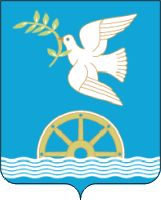 СОВЕТ СЕЛЬСКОГО ПОСЕЛЕНИЯ УДЕЛЬНО-ДУВАНЕЙСКИЙ СЕЛЬСОВЕТМУНИЦИПАЛЬНОГО РАЙОНА БЛАГОВЕЩЕНСКИЙ РАЙОНРЕСПУБЛИКИ  БАШКОРТОСТАН                                     XXV11